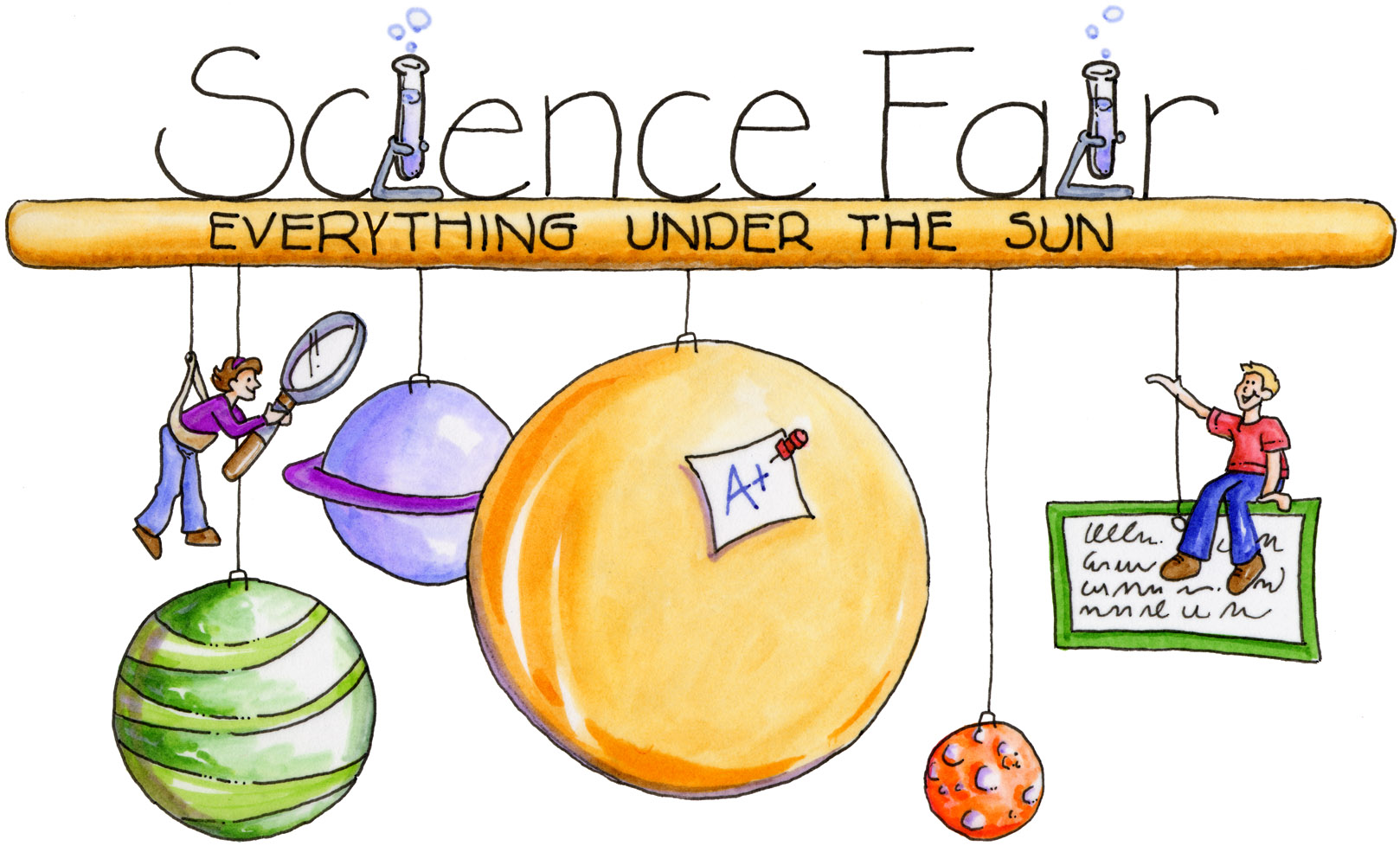 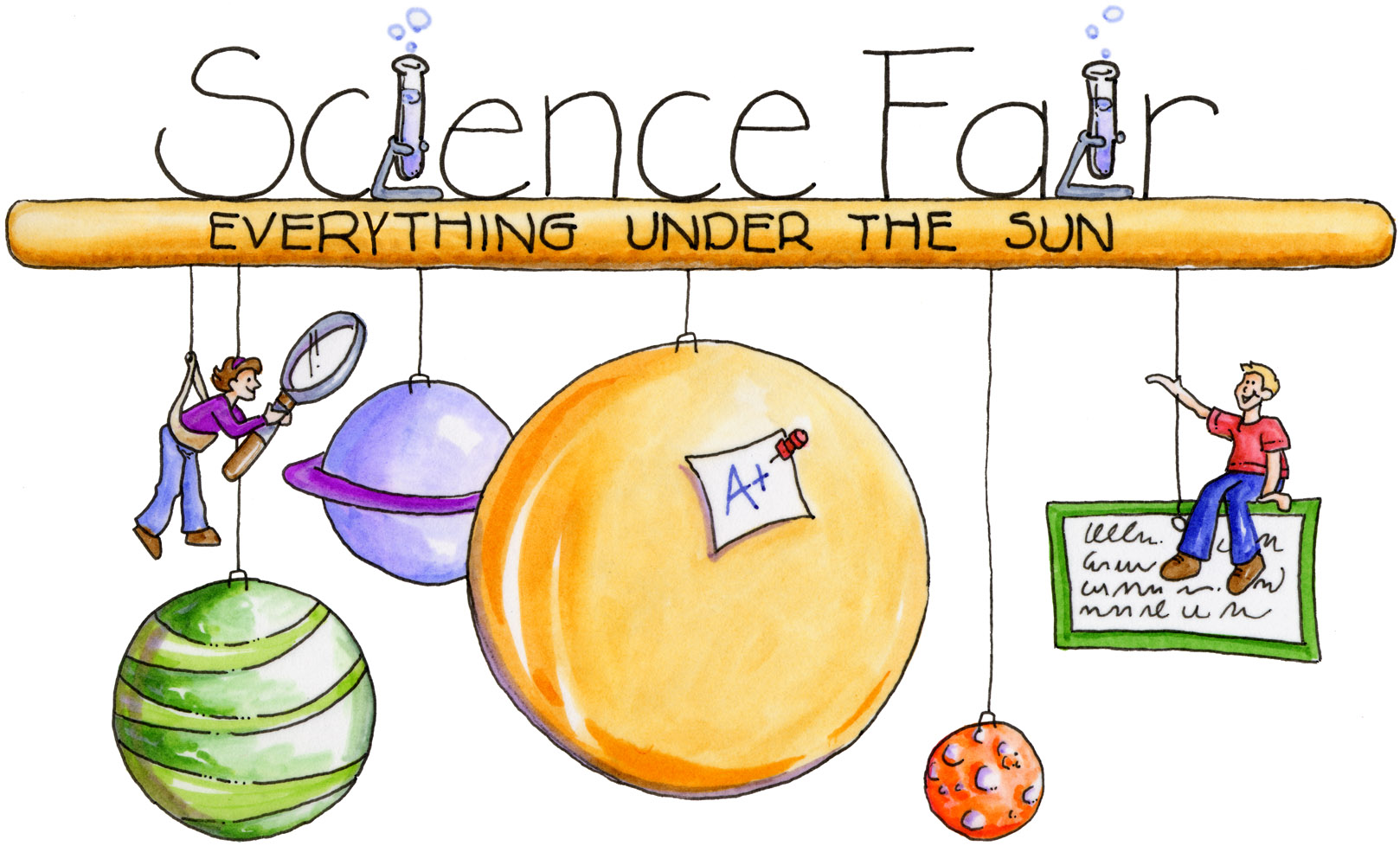 Quick Reference GuideOur Science Fair follows the same guidelines as the NB Science Fairs.Three Types of ProjectsExperimentInnovationStudyEach type of project has certain requirements:ExperimentDesign and conduct the experimentWritten Report (5 pg. max + bibliography)DisplayOral presentation (5 min. max)InnovationIdentify a need/problem that could be solved by an inventionDesign the innovation (concept drawings)Build a prototype and test itWritten Report (5 pg. max + bibliography)DisplayOral presentation (5 min. max)StudyPick a topic of interestLiterature Review (background info)Create a research question and explore it by gathering data and analyzing itWritten Report (5 pg. max + bibliography)DisplayOral presentation (5 min. max)Projects are judged using the Regional Science Fair Project Evaluation RubricKeep your project manageable – Set deadlines and try to meet them…this way you don’t run out of time.